DOMINO DES PROFESSIONSPOMPIERCHANTEUSESERVEURCUISINIERMÉCANICIENINFIRMIÈREFACTEURSECRÉTAIRECOIFFEURMAÇONMENUISIERBOULANGERJARDINIERDENTISTEAGENT DE POLICEBERGERPROFESSEURCOORDONIERAGRICULTEURBALAYEURPOISSONIERAVOCATPATISSIERJUGE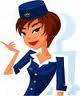 MUSICIENHÔTESSEPILOTEMÉDECIN